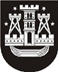 KLAIPĖDOS MIESTO SAVIVALDYBĖS TARYBASPRENDIMASDĖL bendradarbiAvimo SUTARTIES nutraukimo2022 m. kovo 1 d. Nr. T2-38KlaipėdaVadovaudamasi Lietuvos Respublikos vietos savivaldos įstatymo 16 straipsnio 2 dalies 42 punktu, Klaipėdos miesto savivaldybės taryba nusprendžia:1. Nutraukti Klaipėdos miesto savivaldybės bendradarbiavimo sutartį su Čerepoveco miestu (Rusijos Federacija), pasirašytą1992 m. rugpjūčio 5 d.2. Skelbti šį sprendimą Klaipėdos miesto savivaldybės interneto svetainėje.Savivaldybės merasVytautas Grubliauskas